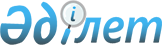 О создании рабочей группы по анализу причин "перегрева" казахстанской экономики и выработке комплекса мер по его преодолениюРаспоряжение Премьер-Министра Республики Казахстан от 20 сентября 2006 года N 274-p

      В целях проведения анализа причин "перегрева" казахстанской экономики и выработки комплекса мер по его преодолению: 

      1. Создать рабочую группу в следующем составе: Шукеев                     - Первый заместитель Премьер-Министра 

Умирзак Естаевич             Республики Казахстан, руководительСултанов                   - Министр экономики и бюджетного

Бахыт Турлыханович           планирования Республики Казахстан,

                             заместитель руководителяКусаинов                   - вице-министр экономики и бюджетного

Марат Апсеметович            планирования Республики Казахстан,

                             секретарьКусаинов                   - Министр транспорта и

Абельгазы Калиакпарович      коммуникаций Республики КазахстанОразаев                    - вице-министр сельского хозяйства

Марат Аблахатович            Республики КазахстанЖамишев                    - Министр финансов Республики Казахстан

Болат БидахметовичБахмутова                  - Председатель Агентства Республики

Елена Леонидовна             Казахстан по регулированию и надзору

                             финансового рынка и финансовых

                             организаций (по согласованию)Алдабергенов               - Председатель Агентства Республики

Нурлан Шадибекович           Казахстан по регулированию

                             естественных монополийМарченко                   - Председатель Национального Банка

Григорий Александрович       Республики Казахстан (по

                             согласованию)Раев                       - вице-министр индустрии и торговли

Нурбек Калиакпарович         Республики КазахстанУртембаев                  - управляющий директор, директор

Аскар Калмухаметович         Юридического департамента ассоциации

                             финансистов Казахстана" (по

                             согласованию)Сабден                     - директор республиканского

Уразали Сабденович           государственного казенного предприятия

                             "Институт экономики" Комитета науки

                             Министерства образования и науки

                             Республики КазахстанАбдыкаликова               - Министр труда и социальной защиты

Гульшара Наушаевна           населения Республики КазахстанМагауов                    - вице-министр энергетики и минеральных

Асет Маратович               ресурсов Республики КазахстанМырзабеков                 - директор Департамента стратегического

Жанат Гайноллаевич           анализа акционерного общества "Центр

                             маркетингово-аналитических

                             исследований" (по согласованию)Кожахметов                 - заместитель Председателя Агентства

Жанат Муратович              Республики Казахстан по защите

                             конкуренции (антимонопольное

                             агентство)

 

      Сноска. Пункт 1 с изменениями, внесенными постановлениями Правительства РК от 20.03.2007 N 224; от 15.10.2007 N 948; от 29.10.2009 № 1703.

      2. Рабочей группе ежеквартально до десятого числа второго месяца следующего за отчетным кварталом вносить в Правительство Республики Казахстан отчет по анализу причин "перегрева" казахстанской экономики и предложения по выработке комплекса мер по его преодолению. 

      Сноска. Пункт 2 в редакции постановления Правительства РК от 15.10.2007 N 948 . 

      3. Контроль за реализацией настоящего распоряжения возложить на Первого заместителя Премьер-Министра Республики Казахстан Шукеева Умирзака Естаевича.

      Сноска. Пункт 3 с изменениями, внесенными постановлениями Правительства РК от 15.10.2007 N 948; от 29.10.2009 № 1703.       Премьер-Министр 
					© 2012. РГП на ПХВ «Институт законодательства и правовой информации Республики Казахстан» Министерства юстиции Республики Казахстан
				